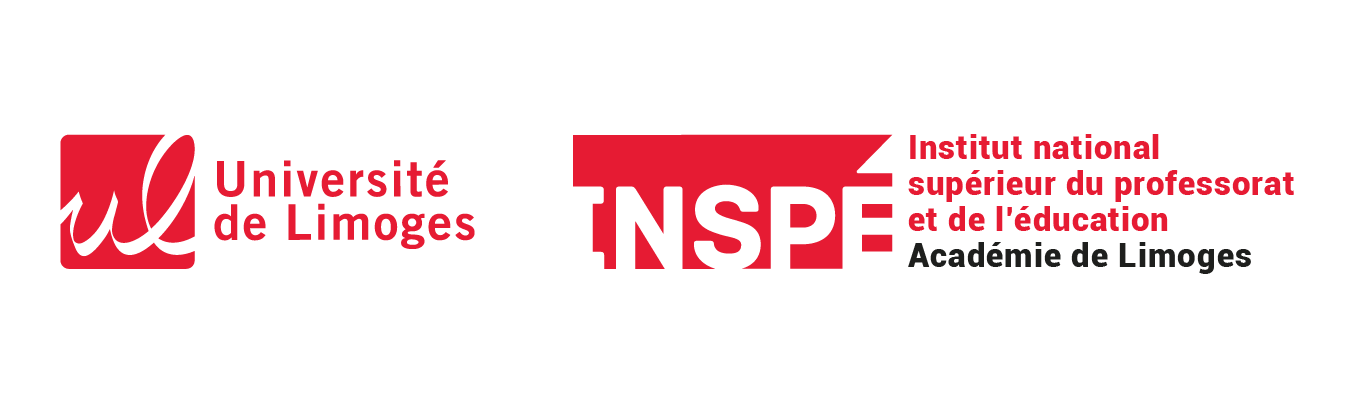 Justificatif d’absence non anticipée des professeur.e.s stagiaires (à renvoyer dans les 48 heures qui suivent l’absence)NOM, Prénom :   M2       DUParcours :       Date(s) de l'absence / des absences : Justification présentée :Pièce justificative :		  Oui		  NonDate :      									Signature